				ПРЕСС-РЕЛИЗ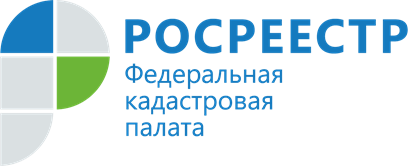 Кадастровая палата Хакасии приняла участие в межведомственном совещанииСотрудники Кадастровой палаты выступили докладчиками в   межведомственном совещании по вопросам «гаражной амнистии» и выявлению собственников ранее учтенной недвижимости.В мероприятии участвовали представители органов власти и местного самоуправления, таких как: Управление Росреестра по РХ, Минимущество РХ, Пенсионный фонд по РХ,  Департамент градостроительства, архитектуры и землеустройства и другие.   	В первой части совещания обсуждались подробности Федерального закона № 518-ФЗ "О внесении изменений в отдельные законодательные акты Российской Федерации", а именно: возможности его реализации в Республике Хакасия, способы взаимодействия органов местного самоуправления с органами внутренних дел, налоговыми органами, органами регистрации актов гражданского состояния, Пенсионным фондом и нотариусами, а также порядок налогообложения объектов, выявленных в ходе реализации закона. Во второй части эксперты уделили внимание Закону о гаражной амнистии, обсудили ситуацию с гаражными массивами в городе Абакане, мероприятия, направленные на реализацию закона. 	От Кадастровой палаты Хакасии с докладом о рассмотрении вопроса по поводу документов, необходимых гражданам для получения земельного участка для размещения гаража выступила заместитель директора – главный технолог Лехте Наумова. О  порядке и сроках направления заявлений о внесении сведений о ранее учтенной недвижимости в ЕГРН рассказала  Анастасия Мартынова, заместитель начальника отдела обработки документов и обеспечения учетных действий.«Нам всем предстоит непростая работа с двумя новыми законами. Мы готовы помочь не только теоретически, но и практически. Это возможно путём сопоставления сведений ЕГРН и данных органов местного самоуправления о гаражных массивах» - пояснила Лехте Наумова.В заключение руководитель Управления Росреестра по РХ Ольга Анисимова призвала участников совещания к активной работе и сплоченности для достижения поставленных задач.Контакты для СМИТорочешникова Антонинаспециалист по связям с общественностьюКадастровая палата по Республике Хакасия8 (3902) 35 84 96 (доб.2271)Press@19.kadastr.ru655017, Абакан, улица Кирова, 100, кабинет 105.